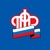 Пенсионный фонд Российской ФедерацииПолучайте государственные услуги дистанционно, это удобно и легко.
Воспользуйтесь Личным кабинетом на сайте ПФР, если необходимо вспомнить свой ранее оформленный номер СНИЛС: es.pfrf.ru.

#ПФР #ПФРцифровой #СНИЛС #услугиПФР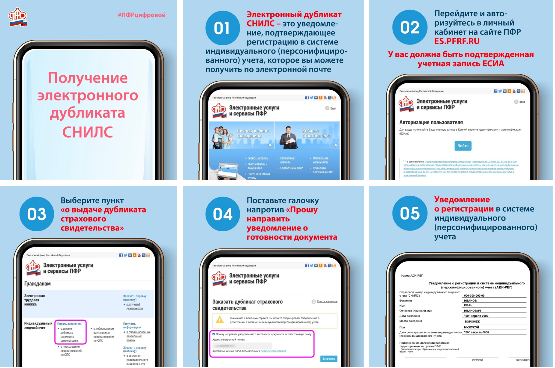 